2 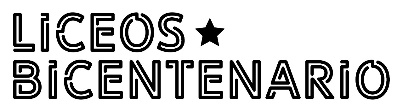 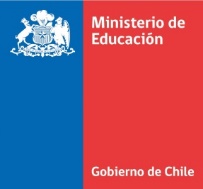 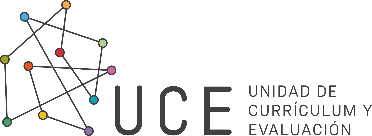 Unidad 0: Matemática 8° básicoN° 4InicioEstimado estudiante, con la siguiente guía aprenderás a reducir expresiones algebraicas que te permitirán expresar cantidades y relaciones de formas más sencillas, utilizando las operaciones en forma simbólica.Objetivo de la clase: Reducir expresiones algebraicas relacionándolas con situaciones concretas.Actividad N° 1 (25 minutos aproximados)Daniela tenía 5 sacos de papas y 9 sacos de cebollas en su negocio. Durante la mañana vendió 3 sacos de papas y 6 de cebollas, y durante la tarde le llegaron 2 sacos de papas más. ¿Cuántos sacos de cada verdura tiene ahora?Responde la pregunta planteadaEscribe en palabras la situación. Guíate por el ejemplo:5 sacos de papas + 9 sacos de cebollas___  _____________ ___ 6 sacos de cebollas ___ 2 sacos de papas =____ sacos de papas + ____ sacos de cebollas.Escribe la situación anterior utilizando p para los sacos de papas y c para los de cebollasEncierra en un círculo los términos correspondientes a sacos de papas, y con un cuadrado los correspondientes a sacos de cebollas.Expresa las operaciones involucradas considerando solo los sacos de papasExpresa las operaciones involucradas considerando solo los sacos de cebollas¿Cómo se reducen las cantidades de sacos de papas y de cebollas involucrados? Explica.Actividad N° 2: Práctica guiada (20 minutos aproximados)Un embalse recibe agua por las mañanas, pero por las tardes se abre para regar. Así, el nivel del agua sube por las mañanas y baja por las tardes. El primer día sube p metros y por la noche baja 2q metros. El segundo día sube 5q metros, pero baja 2p; al tercer día sube 4q+2 metros y en la noche baja p + 3 metros. Si comenzó con una altura de p + q metros, ¿a qué altura se encuentra luego de los tres días y tres noches?Paso 1: Identificamos los datos del problemaAltura inicial: p + q metrosVariación primer día: p – 2q metrosVariación segundo día: 5q – 2p metrosVariación tercer día: 4q + 2 – (p + 3) metrosPaso 2: La altura final del agua del embalse corresponde a la suma entre las expresiones anteriores.Altura final = Paso 3: expresamos sin paréntesis los metros descendidos el último día, ya que corresponden a bajar p metros, y 3 metros más de descensoAltura final = Paso 4: reducimos los términos semejantes; para ello agrupamos los términos que tienen p, los que tienen q, y los términos numéricos.p: q: Términos numéricos: Paso 5: expresamos la altura final del embalseAltura final = Chequeo de la comprensión Marcela tiene un almacén, y durante el primer día tuvo ganancias por x + 3y + 5000 (con x e y números naturales). El segundo día ganó x + 8000 más que el día anterior y el tercer día, y + 12000 más que el segundo día. ¿Cuál fue su ganancia promedio de los 3 días?Actividad N° 3: Práctica independiente (35 minutos aproximados)Reduce las siguientes expresiones.5q + 7r – 6 + 3q – 2r.2a + 4 – 3b + c – 7a – b  + 2c.3p – q – 5r – 4 – 5p – 6q + 5r +8 .-3,3d + 3e – 5,5d – 1,5f + 1,6e + f.3,5p – 4,1q + 7r + s + 6,2p – 4,1q + 2r – sCompleta las siguientes expresiones para que sean correctas:5x – 2y ______________= 13x – 7y5a – 4b – 7c ________________= 3a – 7b + c3,4p + 9,5q – 4r ________________+ 1,3p – 7q + r = -1,8p + 7,5q – 10,2rLa siguiente figura se compone de un triángulo equilátero cuyo lado mide 3p + 2q, construido sobre un rectángulo cuyo ancho mide 2p + 2q +1, con p y q números positivos.¿Cuál es el perímetro de la figura?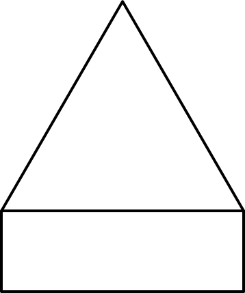 Actividad de síntesis (10 minutos aproximados)¿Cuál es el perímetro del pentágono?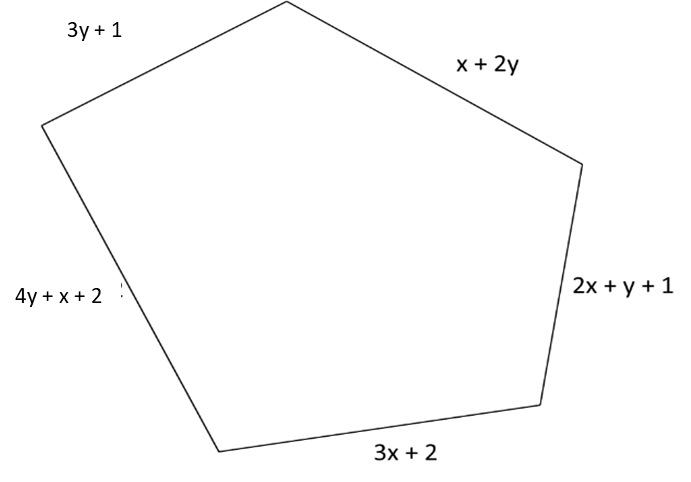 7x + 10y7x + 10y + 610x + 7y4y + x + 2